Приложение № 2.Задания по теме «Глобальная экологическая проблема»[3]Самостоятельная работа.Глобальная экологическая проблема выражается в... 1) организации заповедников и заказников2) распространении наркомании и алкоголизма3) истощении природных ресурсов4) угрозе новой мировой войныПравильный ответ: 3.Что относится к экологическим проблемам? 1) проблема международного терроризма2) распространение алкоголизма среди подростков3) перенаселенность стран Азии и Африки4) загрязнение воздуха промышленными отходамиПравильный ответ: 4.На планете Земля происходит истощение плодородного слоя почвы, истощаются запасы пресной воды, происходит полное уничтожение отдельных видов животных и растений. О наличии каких проблем свидетельствует данная ситуация? 1) о финансовом кризисе2) о международном политическом кризисе3) о глобальных экологических проблемах4) о духовном кризисеПравильный ответ: 3.Многие страны мира столкнулись с проблемой изменения климата: катастрофические наводнения, засухи и лесные пожары происходят все чаще. В этом проявляется(-ются)1) проблема разрыва в уровнях развития регионов мира2) проблема исчерпания природных ресурсов3) глобальные проблемы народонаселения4) глобальные экологические проблемыПравильный ответ: 4.Установите соответствие между признаками и формами политического участия граждан РФ, к которым они относятся: к каждому элементу, данному в первом столбце, подберите элемент из второго столбца. Запишите в ответ цифры, расположив их в порядке, соответствующем буквам: Правильный ответ: 23121В стране X был проведен социологический опрос граждан. Им был задан вопрос: «Как вы оцениваете экологическую обстановку в том городе, где вы живете?» Результаты опроса представлены в таблице.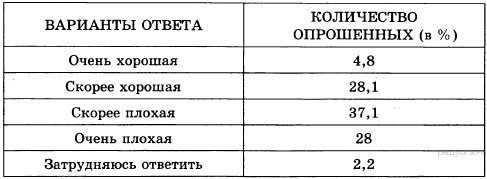 Какие из приведенных ниже выводов непосредственно вытекают из полученной в ходе опроса информации? Запишите цифры, под которыми они указаны.1) Среди населения страны X нет единства мнений по вопросам экологической обстановки.2) Правительству страны X можно посоветовать увеличить финансирование программ по экологическому просвещению граждан.3) Экология является самой острой проблемой для экономики страны X.4) Основная масса населения недовольна отсутствием возможности жить в благоприятной экологической обстановке.5) При развитии производства должен быть усилен экологический контроль.Правильный ответ: 124.Прочитайте текст и выполните задания к нему.Совместное гармоничное развитие Природы и Общества есть центральная проблема современной жизни. И выработке совместной стратегии человечества, имеющей целью обеспечение этой гармонии, предстоит занять важнейшее место в коллективных усилиях всех стран земного шара. Именно коллективных, и каждому придётся чем-то поступиться ради общих целей. Внешние условия изменяются чересчур быстро. А рассогласование, противоречие между условиями жизни и сознанием, несоответствие форм общественной жизни, её моральной основы изменяющимся условиям жизни могут оказаться гибельными. Преодоление этого противоречия, этого рассогласования, должно идти по двум путям. Первое — целенаправленное воспитание общества и перестройка его нравственно-этического фундамента. Второе — ограничение характера развития производительных сил. И не просто система запретов на темпы развития и объём производства товаров, энергии и т. д. Речь — о согласовании того, как это производство будет менять экологическую обстановку на планете, с тем, насколько общество будет готово приспособиться к этим изменениям. А это означает не только широкое распространение безотходных и энергосберегающих технологий. Их будет недостаточно. Понадобится изменение характера потребностей людей, изменение их потребительских идеалов, переход от общества потребления к какому-то новому отношению к вещам. Это может быть только следствием существенного изменения образа жизни. Потребности общества в условиях современных экологических трудностей будут определяться не только произведённым продуктом, но и тем, как он был произведён, то есть выбором природосберегающих технологий. (Н. Н. Моисеев)Составьте план текста. Для этого выделите основные смысловые фрагменты текста и озаглавьте каждый из них.Назовите два фактора, которые, по мнению Н. Н. Моисеева, могут определять потребности общества в условиях современных экологических трудностей.В правильном ответе должны быть названы два фактора:1) произведённый продукт;2) использование природосберегающих технологий.Факторы могут быть приведены в иных, близких по смыслу формулировках.О каком противоречии говорит автор? Объясните, почему оно может привести к гибельным последствиям.В правильном ответе должны быть следующие элементы:1) ответ на вопрос, например: противоречие между условиями жизни и сознанием людей;2) объяснение, допустим: уже близки к исчерпанию многие виды природных ресурсов, загрязнена природная среда, что не только отражается в экономической сфере, но и причиняет вред здоровью людей; в перспективе среда обитания может стать непригодной для человека, но человечество ещё не до конца осознало эти перспективы и продолжает эксплуатировать природу.Для выживания человечества, по мнению Н. Н. Моисеева, необходимо изменение потребностей людей, новое отношение к вещам. Приведите любые три проявления возможных изменений потребностей людей, их отношения к вещам.
Пояснение.Должны быть приведены три проявления, допустим:1) потребность людей окружать себя разнообразными и многими вещами сменится потребностью ограничиваться необходимыми предметами;2) отношение к вещи как к знаку показного богатства сменится отношением к вещи как к средству жизни;3) люди будут стремиться производить вещи из материалов, которые легко утилизируются, поддаются последующей переработке.Могут быть приведены другие проявления.Некоторые проблемы существования современного человечества, представляющие угрозу его выживанию, называют глобальными. Пути преодоления какой из этих проблем рассмотрены в тексте? Укажите любые две другие (не упомянутые в тексте) глобальные проблемы.В современном мире действуют международные организации по охране природы («Гринпис», «Всемирный фонд дикой природы» и др.), известные массовыми акциями, широко освещаемыми прессой. Предположите, почему в деле охраны природы недостаточно усилий только национальных правительств и населения конкретных государств (выскажите два предположения).Пояснение.Могут быть высказаны следующие предположения:1) если люди хотят выжить, то они должны позаботиться об окружающем мире, а сделать это можно лишь сообща;2) только совместными усилиями можно перестроить сознание людей на экологические установки, так как проблема имеет глобальный характер.Могут быть высказаны другие предположения.Прочитайте текст и выполните задания к нему.Большинство ситуаций таковы, что нужно выбрать лучшую альтернативу из возможных. Лучшую, естественно, для того, кто выбирает...Если вам предстоит построить мост и есть несколько вариантов места для его строительства, то никак невозможно выбрать два варианта, ибо нужен только один мост.По принципу «всё или ничего» может быть принято совсем немного решений... Бизнесмен может сочетать ограниченный бюджет на газетную рекламу с широко развёрнутой кампанией рекламы по почте, а правительство может отложить постройку некоторых школ с целью отремонтировать дороги с интенсивным движением. Каждое из этих решений представляет собой компромиссный выбор — частично отказаться от чего-либо, чтобы получить что-то другое в более полной мере.Одними из наиболее ясных примеров проблемы выбора являются решения, принимаемые в связи с проблемами защиты окружающей среды. Например, больной астмой, инженеры, политики и экологи могут спорить о допустимых нормах загрязнения атмосферы, однако стоимость полного устранения атмосферного загрязнения очень высока. В результате принятые правительством допустимые нормы являются компромиссными с учётом противоположных интересов данных групп людей.(Российская экономика. − М., 1997)Составьте план текста. Для этого выделите основные смысловые фрагменты текста и озаглавьте каждый из них.Автор говорит о том, что наиболее проблемными являются решения, связанные с экологией. Приведите два объяснения, почему в современном мире экологические проблемы являются наиболее насущными.Пояснение.В ответе должны присутствовать два объяснения: 1. Экологические проблемы являются мировыми глобальными проблемами, без решения которых существование человечества находится под угрозой.2. В условиях постоянно расширяющегося промышленного производства проблемы, связанные с минимизацией ущерба от промышленного роста, стоят особенно остро.Прочитайте текст и выполните задания к нему.Человек живёт в определённой окружающей среде. Загрязнение среды делает его больным, угрожает его жизни, грозит гибелью человечеству. Всем известны те гигантские усилия, которые предпринимаются нашим государством, отдельными странами, учёными, общественными деятелями, чтобы спасти от загрязнения воздух, водоёмы, моря, реки, леса, чтобы сохранить животный мир нашей планеты, спасти становища перелётных птиц, лежбища морских животных. Человечество тратит миллиарды и миллиарды не только на то, чтобы не задохнуться, не погибнуть, но чтобы сохранить также ту окружающую нас природу, которая даёт людям возможность эстетического и нравственного отдыха. Целительная сила природы хорошо известна.<…>Сохранение культурной среды — задача не менее существенная, чем сохранение окружающей природы. Если природа необходима человеку для его биологической жизни, то культурная среда столь же необходима для его духовной, нравственной жизни, для его «духовной оседлости», для его нравственной самодисциплины и социальности. А между тем вопрос о нравственной экологии не только не изучается, он даже и не поставлен нашей наукой как нечто целое и жизненно важное для человека. <…>Человек воспитывается в определённой, сложившейся на протяжении многих веков культурной среде, незаметно вбирая в себя не только современность, но и прошлое своих предков. История открывает ему окно в мир, и не только окно, но и двери, даже ворота.(Д. С. Лихачёв)Составьте план текста. Для этого выделите основные смысловые фрагменты текста и озаглавьте каждый из них.Согласны ли Вы с тем, что для современного человечества проблема сохранения культурной среды равна по значимости экологическим проблемам? Приведите два аргумента (объяснения) в защиту своего мнения.Пояснение.Правильный ответ должен содержать следующие элементы:1) мнение обучающегося: согласие или несогласие с приведённой точкой зрения;2) два аргумента (объяснения) в защиту своего выбора, например:в случае согласия с приведённой точкой зрения может быть указано, что проблема сохранения культурной среды равна по значимости экологическим проблемам, поскольку:– культурная среда столь же необходима для развития и существования человечества, как и природная среда;– потеря социальности человека равносильна, по сути, его уничтожению как вида; в случае несогласия с приведённой точкой зрения может быть указано, что экологические проблемы, несомненно, важнее, поскольку:– культурная среда создаётся человеком, развивается вместе с обществом, поэтому её потеря невозможна;– человечество постоянно меняется, поэтому потеря некоторых устаревших ценностей, норм, образцов поведения не может создать угрозу его существованию.Могут быть приведены другие аргументы (объяснения). ФАКТЫГЛОБАЛЬНЫЕ ПРОБЛЕМЫА) всплеск рождаемости в странах АзииБ) продовольственная помощь стран Европы голодающему населению африканских странВ) сокращение площади лесов на поверхности ЗемлиГ) тенденция старения европейских нацийД) загрязнение Мирового океана1) экологическая2) демографическая3) разрыв «Севера и Юга»АБВГД